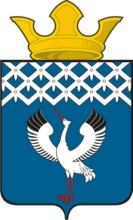 Российская ФедерацияСвердловская областьГлава Байкаловского сельского поселенияБайкаловского муниципального районаСвердловской областиРАСПОРЯЖЕНИЕот 11.01.2022   № 3/од-рс. БайкаловоО внесении изменений в  распоряжение главы Байкаловского сельского поселения от 10.01.2022 № 2/од-р «Об обеспечении безопасности на водных объектах во время мероприятия, посвященного церковному  празднику  Крещения  Господнего  - 19 января 2022 г., на территории Байкаловского сельского поселения»В  целях обеспечения безопасности граждан и общественного порядка при проведении мероприятий с массовым пребыванием людей во время подготовки и проведения крещенских купаний, руководствуясь Уставом Байкаловского сельского поселения1. Внести изменения в пункт 5 распоряжения, изложив его в следующей редакции:«Рекомендовать в месте проведения крещенских купаний (Байкаловский пруд)  18 января 2022 г. с 19.00  до 24.00 час. и 19 января 2022 г. с 00.00 до 19.00 час.:5.1. начальнику МО МВД России «Байкаловский» Травникову Н.Н.:- обеспечить охрану общественного порядка;5.2.  главному врачу ГБУЗ «Байкаловская ЦРБ» Зырянову И.Л.:- организовать дежурство бригады «Скорой помощи»».Глава Байкаловского сельского поселенияБайкаловского муниципального районаСвердловской области                                                                           Д.В.Лыжин 